INFORMATĪVAIS ZIŅOJUMSPar Ministru kabineta 2015. gada 15. septembra sēdes protokollēmuma (protokols Nr. 47; 35.§) “Informatīvais ziņojums “Viedās specializācijas stratēģijas monitoringa sistēma”” 3. punktā dotā uzdevuma atzīšanu par aktualitāti zaudējušu	Ministru kabineta (turpmāk – MK) 2015. gada 15. septembra sēdē (protokols Nr. 47; 35.§) tika izskatīts Izglītības un zinātnes ministrijas (turpmāk – IZM) sadarbībā ar Ekonomikas ministriju (turpmāk – EM) izstrādātais informatīvais ziņojums “Viedās specializācijas stratēģijas monitoringa sistēma” (turpmāk – informatīvais ziņojums par RIS3 monitoringa sistēmu). Ievērojot, ka informatīvais ziņojums par RIS3 monitoringa sistēmu identificēja nepieciešamību pēc papildu finansējuma Viedās specializācijas stratēģijas (turpmāk – RIS3) monitoringa īstenošanai, protokollēmuma “Informatīvais ziņojums “Viedās specializācijas stratēģijas monitoringa sistēma”” (turpmāk – protokollēmums)     3. punktā IZM tika dots uzdevums sadarbībā ar Finanšu ministriju (turpmāk – FM) un EM izstrādāt detalizētu monitoringa īstenošanas izmaksu plānu.	Informatīvais ziņojums “Par Ministru kabineta 2015. gada 15. septembra sēdes protokollēmuma (protokols Nr. 47; 35.§) “Informatīvais ziņojums “Viedās specializācijas stratēģijas monitoringa sistēma”” 3. punktā dotā uzdevuma atzīšanu par aktualitāti zaudējušu” izstrādāts, lai pamatotu protokollēmuma           3. punktā doto uzdevumu kā aktualitāti zaudējušu, ievērojot, ka atsevišķu Eiropas Savienības (turpmāk – ES) struktūrfondu specifiskā atbalsta mērķu ieviešanas nosacījumu izstrādes gaitā rasts risinājums esošā finansējuma un atbalstāmo darbību ietvaros nodrošināt to RIS3 monitoringa aktivitāšu īstenošanu, kurām sākotnēji tika identificēta papildfinansējuma nepieciešamība. 	I. RIS3 monitoringa sistēmas darbība un tās īstenošanas nodrošinājums.	RIS3 monitoringa sistēma paredz trīs pamata darbības virzienus, kuri tiek īstenoti saskaņā ar to ietvaros plānotajām aktivitātēm (skat. Attēls Nr.1). Attēls Nr.1RIS3 monitoringa darbības virzieni un aktivitātes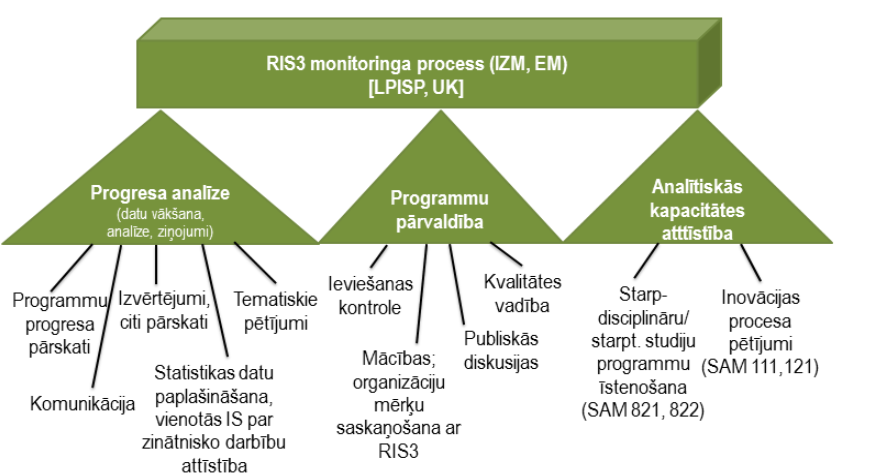 Avots: Informatīvais ziņojums “Viedās specializācijas stratēģijas monitoringa sistēma” 	Ievērojot protokollēmuma 3. punktā doto uzdevumu, 2015. gada                  10. decembrī Valsts sekretāru sanāksmē tika izsludināts informatīvais ziņojums “Viedās specializācijas stratēģijas monitoringa sistēmas izmaksu plāns” (VSS – 1293, prot. Nr. 48; 11.§) (turpmāk – informatīvā ziņojuma projekts par RIS3 monitoringa izmaksu plānu). Informatīvā ziņojuma projektā par RIS3 monitoringa izmaksu plānu tika noteikts, ka RIS3 monitoringa sistēmas īstenošana tiks nodrošināta vairāku ES struktūrfondu specifiskā atbalsta mērķu programmu darbību ietvaros (saskaņā ar konkrēto specifiskā atbalsta mērķu programmās pieejamo finansējumu), kā arī, lai nodrošinātu papildu RIS3 monitoringa īstenošanai nepieciešamo finansējumu, 1.1.1. specifiskā atbalsta mērķa “Palielināt Latvijas zinātnisko institūciju pētniecisko un inovatīvo kapacitāti un spēju piesaistīt ārējo finansējumu, ieguldot cilvēkresursos un infrastruktūrā” ietvaros izveidojot jaunu atbalsta pasākumu – 1.1.1.6. pasākums “RIS3 pārvaldības atbalsts” (turpmāk – 1.1.1.6. pasākums). 	Informatīvā ziņojuma projektā par RIS3 monitoringa izmaksu plānu, papildu finansējuma nepieciešamība tika identificēta šādām RIS3 monitoringa sistēmas darbības virzienos ietilpstošām aktivitātēm:	- RIS3 programmu pārvaldības kvalitātes vadība: RIS3 nozares eksperti - analītisks atbalsts RIS3 progresa ziņojumu sagatavošanā;	- RIS3 programmu pārvaldības kvalitātes vadība: RIS3 pētniecības un attīstības programmu ārējā zinātniskā ekspertīze;	- RIS3 progresa analīze: vienotās informācijas sistēmas par zinātnisko darbību attīstība. 	Vienlaikus, IZM 1.1.1.5. pasākuma “Atbalsts starptautiskās sadarbības projektiem pētniecībā un inovācijās” (turpmāk – 1.1.1.5. pasākums) ieviešanas nosacījumu izstrādes gaitā radusi risinājumu analītisko atbalstu, kas nepieciešams RIS3 monitoringa īstenošanai, nodrošināt ar 1.1.1.5. pasākuma ietvaros plānoto Eiropas Savienības pētniecības un inovāciju pamatprogrammas “Apvārsnis 2020” (turpmāk – programma “Apvārsnis 2020”) programmkomiteju ekspertu darbu, kā arī 1.1.1.5. pasākuma atbalstāmajās darbībās ietvert vienotās informācijas sistēmas par zinātnisko darbību –Nacionālās zinātniskās informācijas sistēmas (turpmāk – NZDIS) funkcionalitātes paplašināšanu, kā tas jau sākotnēji tika noteikts darbības programmas “Izaugsme un nodarbinātība” papildinājumā ietvertajā informācijā. EM RIS3 monitoringa īstenošanai nepieciešamās izmaksas ietvertas 1.2.1. specifiskā atbalsta mērķa “Palielināt privātā sektora investīcijas P&A” pasākumos, proti, 1.2.1.2. pasākuma “Atbalsts tehnoloģiju pārneses sistēmas pilnveidošanai” ietvaros paredzot nākotnes scenāriju izstrādi pētniecības, inovācijas un tehnoloģiju attīstības jomā, kā arī izmantojot EM pieejamos cilvēkresursus nozaru vajadzību analīzes nodrošināšanai 1.2.1.1. pasākuma “Atbalsts jaunu produktu un tehnoloģiju izstrādei kompetences centru ietvaros” pirmās kārtas ietvaros. 	Savukārt ārējai zinātniskajai ekspertīzei paredzētās izmaksas 1.1.1.1. pasākumā “Praktiskas ievirzes pētījumi”, saskaņā ar 2016. gada 8. novembra MK sēdes protokollēmuma (protokols Nr. 60; 60.§) “Informatīvais ziņojums “Par papildu finansējuma piešķiršanu praktiskās pētniecības projektu atbalstam”” 5. un 6. punktu, paredzēts nodrošināt no ES struktūrfondu tehniskās palīdzības finansējuma.	Ievērojot iepriekš minēto, secināms, ka RIS3 monitoringa darbības virzienu un to ietvaros īstenojamo aktivitāšu nepieciešamais finansējuma nodrošinājums ir ietverts vai to plānots ietvert citās ES struktūrfondu specifiskā atbalsta mērķu programmās, kas nozīmē, ka papildu finansējuma piešķīrums RIS3 monitoringa sistēmas īstenošanai nav nepieciešams (skat. Tabula Nr.1), kā arī nav nepieciešama jauna atbalsta pasākuma – 1.1.1.6. pasākums “RIS3 pārvaldības atbalsts” izveide.	Vienlaikus Tabula Nr.1 izklāstītā informācija un ietvertie pasākumi RIS3 monitoringa īstenošanai pilnībā nodrošinās Partnerības līguma Eiropas Savienības investīciju fondu 2014. –2020. gada plānošanas perioda 1. pielikumā „Kopsavilkums par ex ante nosacījumu izpildi nacionālā līmenī” iekļautā ex-ante nosacījuma Nr.1.1. izpildi, kas nosaka izveidot tādu valsts vai reģionālu pārdomātas specializācijas stratēģiju, kas cita starpā paredz uzraudzības mehānismu. Tabula Nr.1.	RIS3 monitoringa sistēmas īstenošanas nodrošināšanai nepieciešamais finansējumsTĀLĀKĀ RĪCĪBA	Ievērojot, ka RIS3 monitoringa darbības virzienu un to ietvaros īstenojamo aktivitāšu nepieciešamais finansējuma nodrošinājums ir ietverts vai to plānots ietvert citās ES struktūrfondu specifiskā atbalsta mērķu programmās un papildu finansējuma piešķīrums RIS3 monitoringa sistēmas īstenošanai nav nepieciešams, Ministru kabineta 2015. gada 15. septembra sēdes protokollēmuma (protokols Nr. 47; 35.§) “Informatīvais ziņojums “Viedās specializācijas stratēģijas monitoringa sistēma”” 3. punktā dotais uzdevums, kas paredz IZM sadarbībā ar FM un EM izstrādāt detalizētu monitoringa izmaksu plānu, atzīstams par aktualitāti zaudējušu. Izglītības un zinātnes ministrs					K.ŠadurskisVīzē: Valsts sekretāres vietnieksSporta departamenta direktors, valsts sekretāra pienākumu izpildītājs 	E.Severs                           02.02.2017.	1659Griķe, 67047861ieva.grike@izm.gov.lvDarbības virziensMonitoringa aktivitāteFinansējums1. Progresa analīze1.1. Programmu progresa pārskatiFM, atbildīgo iestāžu un CFLA tehniskās palīdzības (turpmāk – TP) finansējuma ietvaros1. Progresa analīze1.2. Izvērtējumi, citi pārskatiFM, atbildīgo iestāžu un CFLA TP finansējuma ietvaros1. Progresa analīze1.3. Statistikas datu paplašināšana, t.sk. Nacionālās zinātniskās darbības informācijas sistēmas attīstība10.1.1. SAM “Palielināt Kohēzijas politikas fondu izvērtēšanas kapacitāti” finansējuma ietvaros8.3.6.1. pasākuma “Dalība starptautiskos pētījumos” finansējuma ietvaros īstenojot Ekonomiskās sadarbības un attīstības organizācijas Zinātņu doktoru karjeras apsekojumu1.1.1.5. pasākuma finansējuma ietvaros (1. atlases kārta, NZDIS funkcionalitātes paplašināšana)1. Progresa analīze1.4. Tematiskie pētījumi10.1.1. SAM “Palielināt Kohēzijas politikas fondu izvērtēšanas kapacitāti” (turpmāk – 10.1.1. SAM) finansējuma ietvaros. Vienlaikus norādāms, ka specifiski tematiskie pētījumi, kas attiecināmi tikai RIS3 monitoringa vajadzībām netiek plānoti. Tematiskie pētījumi 10.1.1. SAM ietvaros tiks plānoti un atbilstošā procedūrā pieteikti saskaņā ar Eiropas Savienības struktūrfondu un Kohēzijas fonda izvērtēšanas plānā 2014. - 2020. gadam noteiktajām plānoto izvērtējumu tēmām, galvenajiem izvērtēšanas jautājumiem, laika grafiku un indikatīvo izvērtējumam pieejamo budžetu8.3.6.1. pasākuma “Dalība starptautiskos pētījumos” finansējuma ietvaros īstenojot Starptautiskās Rekonstrukcijas un attīstības bankas pētījumu par Latvijas augstskolu pārvaldības, iekšējās finansēšanas un akadēmiskā personāla atlases un atalgošanas sistēmu1. Progresa analīze1.5. RIS3 komunikācijaFM, atbildīgo iestāžu un CFLA TP finansējuma ietvaros2. Programmu pārvaldība2.1. Ieviešanas kontroleFM, atbildīgo iestāžu un CFLA TP finansējuma ietvaros2. Programmu pārvaldība2.2. Kvalitātes vadība – P&A&I projektu ekspertīzeFM un CFLA TP finansējuma ietvaros2. Programmu pārvaldība2.3. Kvalitātes vadība – ekspertīze nozares jautājumos1.1.1.5. pasākuma finansējuma ietvaros (1. atlases kārta, programmas “Apvārsnis 2020” programmkomiteju eksperti)1.2.1.1. pasākuma “Atbalsts jaunu produktu un tehnoloģiju izstrādei kompetences centru pilnveidošanai” finansējuma ietvaros (pasākuma 1. kārtas īstenošanas ietvaros pieejamie cilvēkresursi)2. Programmu pārvaldība2.4. Publiskās diskusijas10.1.2. SAM “Paaugstināt informētību par KP fondiem, sniedzot atbalstu informācijas un komunikācijas pasākumiem” finansējuma ietvaros2. Programmu pārvaldība2.5. Politikas plānotāju mācības; pārvaldes organizāciju mērķu saskaņošana ar RIS3 mērķiem un uzdevumiem3.4.2. SAM “Valsts pārvaldes profesionālā pilnveide labāka tiesiskā regulējuma izstrādē mazo un vidējo komersantu atbalsta, korupcijas novēršanas un ēnu ekonomikas mazināšanas jomās” specializētās mācību programmas “Latvijas Viedās specializācijas stratēģijas (RIS3) ieviešanas institūcijās nodarbināto analītiskās kapacitātes stiprināšana” finansējuma ietvaros3. Analītiskā kapacitāte3.1. Starpdisciplināru/ starptautisku studiju programmu īstenošana8.2.1. SAM “Samazināt studiju programmu fragmentāciju un stiprināt resursu koplietošanu” finansējuma ietvaros, kurā cita starpā plānots atbalsts starptautisku starpdisciplināru maģistra un doktora līmeņa studiju programmu izveidei pētniecības, attīstības un inovāciju pārvaldības jomā8.2.2. SAM “Stiprināt augstākās izglītības institūciju akadēmisko personālu stratēģiskās specializācijas jomās” finansējuma ietvaros, kurā cita starpā plānots atbalsts augstākās izglītības institūciju akadēmiskā personāla kapacitātes stiprināšanai, t.sk. tā akadēmiskā personāla kompetenču pilnveidei, kas docēs studiju kursus ar 8.2.1. SAM investīciju atbalstu jaunizveidotajās studiju programmās, kā arī t.sk. stažēšanās pasākumiem uzņēmumos, tādējādi sekmējot akadēmiskā personāla izpratni par inovācijas procesiem 3. Analītiskā kapacitāte3.2. Inovācijas procesa pētījumi1.1.1.1. pasākuma “Praktiskas ievirzes pētījumi” finansējuma ietvaros1.2.1.2. pasākuma “Atbalsts tehnoloģiju pārneses sistēmas pilnveidošanai” finansējuma ietvaros (nākotnes scenāriju izstrāde pētniecības, inovācijas un tehnoloģiju attīstības jomā – foresight pētījums)